        АДВОКАТСКА КОМОРА СРБИЈЕ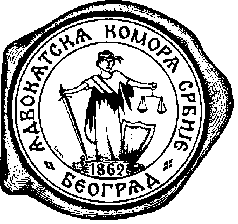 Дечанска 13, 11000 Београд, СрбијаТелефон: +381 11 32-39-072       Fax: +381 11 32-32-203                             e-mail: office@aks.org.rs        a.k.srbije@gmail.comброј: 218/2019датум: 30.03.2019.ИНФОРМАЦИЈА О ОДЛУКАМА УПРАВНОГ ОДБОРА АДВОКАТСКЕ КОМОРЕ СРБИЈЕ ОДРЖАНЕ 30.03.2019.Управни одбор АКС је на 41. Редовној седници: Усвојио Правилник о изменама и допунама Правилника о исплати накнаде трошкова у земљи и иностранству члановима органа и носиоцима функција у АКС, адвокатима и другим физичким лицима који поступају у име и за рачун АКС и по одлуци органа  и смањио висину признатих трошкова пута на 10% вредности горива по пређеном километру; Усвојио Извештај о финансијском пословању АКС за 2018. Годину;Усвојио предлог Програмског савета Адвокатске академије АКС за допуну Плана спровођења програма посебне стручне обуке адвоката и адвокатских приправника за Катедру за кривично право и за Катедру за грађанско прави организовањем едукације адвоката за поступање у складу са обавезама прописаним Законом о спречавању прања новца и финансирања тероризма;Усвојио предлог Програмског савета Адвокатске академије АКС и донео одлуку о расписивању конкурса за избор Декана Адвокатске академије АКС;Усвојио предлог Програмског савета и донео одлуку о избору 18 предавача Адвокатске академије АКС који су поднели пријаве по јавном позиву;Донео одлуке по жалбама које су изјављене против решења/одлука управних одбора адвокатских комора у саставу АКС у 2 предмета;Донео одлуке о упису промена у Именик адвокатских ортачких друштава АКС у 3 предмета;Усвојио извештај и предлог адв. Драгољуба Ђорђевића о учешћу на седници Пеко комитета ЦЦБЕ и 47 Конференцији председника адвокатских комора Европе и предлога адв. Тање Арсић о даљем поступању  АКС поводом усклађивања прописа о адвокатури са прописима ЕУ.Усвојио предлог адв. Драгољуба Ђорђевића да АКС упути дописе председнику Владе РС, Министарству правде, Министарству за европске интеграције, Преговарачком тиму РС са ЕУ, Свету европе, Комитету министара, Парламентарној скупштини, Венецијанској комисији, Европској комисији, Високом представнику ЕК з политику суседства и преговоре о проширењу, Комесару ЕУ за правосуђе, Делегацији ЕУ и РС са иницијативом да се изврше измене упоглављима за приступне преговоре и да се о адвокатури у Србији преговара у оквиру Поглавља 23, а не у оквиру Поглавља 3, како је сада предвиђено;Усвојена и поднета иницијатива за оцену уставности Закона о финансијској подршци породицама са децом;Именован представник АКС за праћење суђења у предмету Посебног одељења Вишег суда у Београду због нарушавања права одбране, а по предлогу адв. Николе Р. Јовановића;Усвојен предлог адв. Жељка Симића за покретање иницијативе за измене КЗ – кривично дело Надриписарства из члана 342 КЗ РС;Информисан о пресудама Управног суда у 3 предмета, а у поступку извршења пресуде Управног суда у 1 предмету донете неопходне одлуке, а у 1 предмету је одложено одлучивање јер због изузећа 2 члана Управног одбора АКС није било услова за одлучивање;Поводом уписа у регистар удружења АПР удружења грађана „Светска коалиција адвоката“ донета је одлука да се покрену неопходни поступци за поништај уписа, односно утврђивања испуњености услова за престанак права на бављење адвокатуром заступника удружења;Донета је одлука о уплати годишње чланарине за МУА и ИБА за 2019 годину;Донео одлуку о учешћу на Европском првенству адвоката у фудбалу, свечаностима обележавања Дана адвокатуре Македоније, на конференцији коју организује Адвокатска комора Варшаве:Информисан о оставкама 4 представника АК Војводине у Скупштини АКС.